 ОШ за образовање ученика са сметњама у развоју „Миодраг.В.Матић“-Ужице                                                                                       е-mail  specijalnaskola@mts.rs. website:htt:/www.mvmatic.edu.rs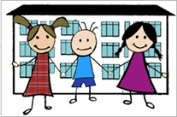 ТИМОВИ, ВЕЋА, АКТИВИ, ШКОЛСКА 2021/2022. ГОДИНАТим за инклузивно образовање- Јасмина Пантелић,Весна Боричић,Јелена Спајићи Слободанка Цвијовић-Сарван. Координатор је Јасмина Пантелић.Тим за заштиту од дискриминације,злостављања и занемаривања - СнежанаШибинац, Никола Минић,Јелена Спајић и Александра Мутавџић. Кооринатор јеAлександра Мутавџић.Тим за самовредновање - Миладин Златић,Марија Жунић иЦмиљана Дивљаковић. Кооринатор је Миладин Златић.Тим за обезбеђивање квалитета и развоја установе - Весна Боричић,ИванкаМинић,Јелена Вујовић (представник Савета родитеља) и Милица Грујичић(представник Школског одбора).Координатор тима је Весна Боричић.Тим за развој међупредметних компетенција и предузетништва - ЈеленаЈаковљевић,Слађана Марковић (као представник савета родитеља) и МаријаАћимовић(као представник Школског одбора). Координатор тима је ЈеленаЈаковљевић.Тим за професионални развој - Јелена Стевановић,Драгана Утвић,Иванка Минићи Сандра Шоботовић. Координатор тима је Иванка Минић.Тим за дефектолошку процену - Маријана Милутиновић,Драгана Утвић и ИванкаМинић.Координатор тима је Маријана Милутиновић.Тим за маркетинг –Александра Мутавџић и Драгана Утвић.Координатор тима јеДрагана Утвић.Тим за додтану подршку –Сандра Шоботовић,Иванка Минић и Марица Лазовић.Координатор тима је Сандра Шоботовић.Именован је Педгошки колегијум у следећем саставу: Јасмина Пантелић,НиколаМинић,Миладин Златић,Весна Боричић,Јелена Јаковљевић, Радмила Чолић-Васовић,Драгана Утвић,Сандра Шоботовић, Јелена Стевановић и МаријанаМилутиновић (стручни сарадник).Координатор Педагошког колегијума је СандраШоботовић.Именовани су чланови Стручног актива за развојно планирање:МарицаЛазовић,Сандра Шоботовић,Маријана Милутиновић,Слађана Марковић(представник Савета родитеља) и Милан Цукавац (представник Школског одбора).Именовани су чланови Стручног актива за развој школског програма: ЈасминаПантелић (координатор) и Јелена Стевановић.Стручно веће за разредну наставу чине – Јелена Стевановић,ЈеленаЈаковљевић, Слободанка Цвијовић –Сарван и Јасмина Пантелић .Координатор јеЈасмина Пантелић.У ОШ “Миодраг В. Матић” настава од петог до осмог разреда је разредно-предметна.Чланови овог већа су : Весна Боричић, Цмиљана Дивљаковић и ЈеленаСпајић . Координатор је Јелена Спајић.